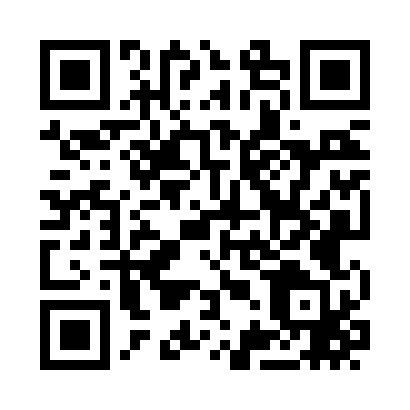 Prayer times for Giboney, Missouri, USAMon 1 Jul 2024 - Wed 31 Jul 2024High Latitude Method: Angle Based RulePrayer Calculation Method: Islamic Society of North AmericaAsar Calculation Method: ShafiPrayer times provided by https://www.salahtimes.comDateDayFajrSunriseDhuhrAsrMaghribIsha1Mon4:115:421:044:588:269:572Tue4:115:421:044:588:269:573Wed4:125:431:044:588:269:574Thu4:135:441:054:588:259:565Fri4:135:441:054:588:259:566Sat4:145:451:054:588:259:557Sun4:155:451:054:588:259:558Mon4:165:461:054:598:249:549Tue4:175:461:054:598:249:5410Wed4:175:471:054:598:249:5311Thu4:185:481:064:598:239:5212Fri4:195:481:064:598:239:5213Sat4:205:491:064:598:229:5114Sun4:215:501:064:598:229:5015Mon4:225:501:064:598:219:5016Tue4:235:511:064:598:219:4917Wed4:245:521:064:598:209:4818Thu4:255:531:064:598:209:4719Fri4:265:531:064:598:199:4620Sat4:275:541:064:598:189:4521Sun4:285:551:064:588:189:4422Mon4:295:561:064:588:179:4323Tue4:305:571:074:588:169:4224Wed4:325:571:074:588:159:4125Thu4:335:581:074:588:149:4026Fri4:345:591:074:588:149:3927Sat4:356:001:064:588:139:3728Sun4:366:011:064:578:129:3629Mon4:376:011:064:578:119:3530Tue4:386:021:064:578:109:3431Wed4:406:031:064:578:099:33